Publicado en Barcelona el 01/12/2023 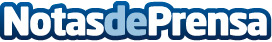 Nüwa Terapia estrena página web gracias al Kit Digital presentando todos sus servicios especializados al detalle Con una interfaz diáfana y un estilo nítido y minimalista, la nueva web del centro de terapias naturales ha logrado una mayor accesibilidad y ha mejorado, por otro, lado su presencia avanzadaDatos de contacto:Carlosonlinevalles937685249Nota de prensa publicada en: https://www.notasdeprensa.es/nuwa-terapia-estrena-pagina-web-gracias-al-kit Categorias: Nutrición Cataluña Medicina alternativa Otros Servicios Bienestar Digital http://www.notasdeprensa.es